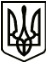 УкраїнаМЕНСЬКА МІСЬКА РАДАЧернігівська областьРОЗПОРЯДЖЕННЯ Від 28 січня 2021 року 	№ 43Про створення комісії з розгляду звернення гр. ХХХ.З метою розгляду звернення гр. ХХХ., жительки с. ***, вул. ***, ***, з приводу надання довідки про те, що вона не є членом особистого селянського господарства, створити комісію для вивчення та подальшого вирішення питання у наступному складі:Голова комісії: Гнип Володимир Іванович – заступник міського голови з питань діяльності виконкому Менської міської ради.Заступник голови комісії: Терентієв Павло Олександрович – начальник відділу земельних відносин, агропромислового комплексу та екології Менської міської ради.Секретар комісії: Мороз Тетяна Олексіївна – провідний спеціаліст відділу земельних відносин, агропромислового комплексу та екології Менської міської ради.Члени комісії:  Кроха Наталія Олексіївна – головний спеціаліст юридичного відділу Менської міської ради;Очковська Наталія Іванівна – староста Киселівського старостинського округу.Скирта Оксана Вікторівна – головний спеціаліст відділу земельних відносин, агропромислового комплексу та екології Менської міської ради.Міський голова 	Г.А. Примаков